Unit 4 Lesson 9: How Much in Each Group? (Part 2)1 Number Talk: Greater Than 1 or Less Than 1? (Warm up)Student Task StatementDecide whether each quotient is greater than 1 or less than 1.2 Two Water ContainersStudent Task Statement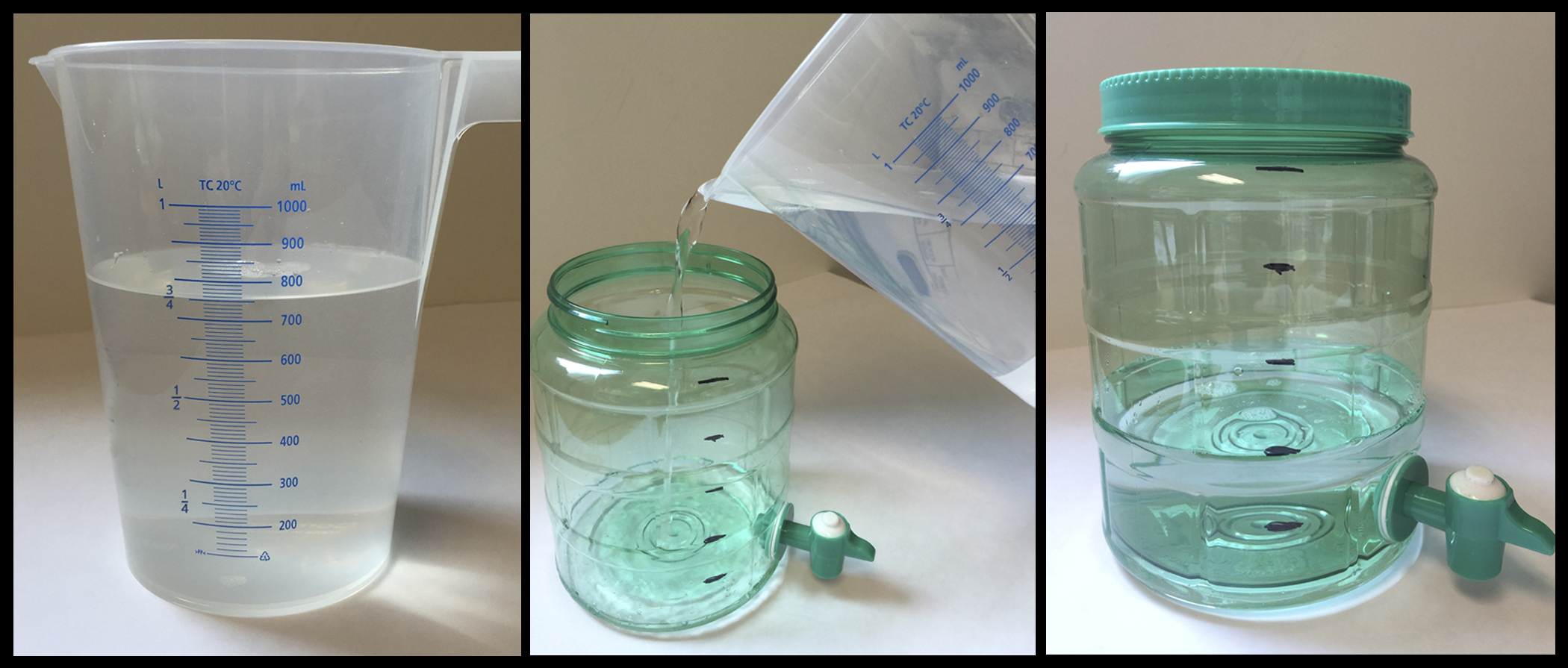 After looking at these pictures, Lin says, “I see the fraction .” Jada says, “I see the fraction .” What quantities are Lin and Jada referring to?Consider the problem: How many liters of water fit in the water dispenser?Write a multiplication equation and a division equation for the question.Find the answer and explain your reasoning. If you get stuck, consider drawing a diagram.Check your answer using the multiplication equation.3 Amount in One GroupStudent Task StatementWrite a multiplication equation and a division equation and draw a diagram to represent each situation. Then, find the answer and explain your reasoning.Jada bought  yards of fabric for $21. How much did each yard cost? kilogram of baking soda costs $2. How much does 1 kilogram of baking soda cost?Diego can fill  bottles with 3 liters of water. How many liters of water fill 1 bottle? gallons of water fill  of a bucket. How many gallons of water fill the entire bucket?4 Inventing Another Situation (Optional)Student Task StatementThink of a situation with a question that can be represented by . Describe the situation and the question.Trade descriptions with a partner.Review each other’s description and discuss whether each question matches the equation.Revise your description based on the feedback from your partner.Find the answer to your question. Explain or show your reasoning. If you get stuck, consider drawing a diagram.Activity Synthesis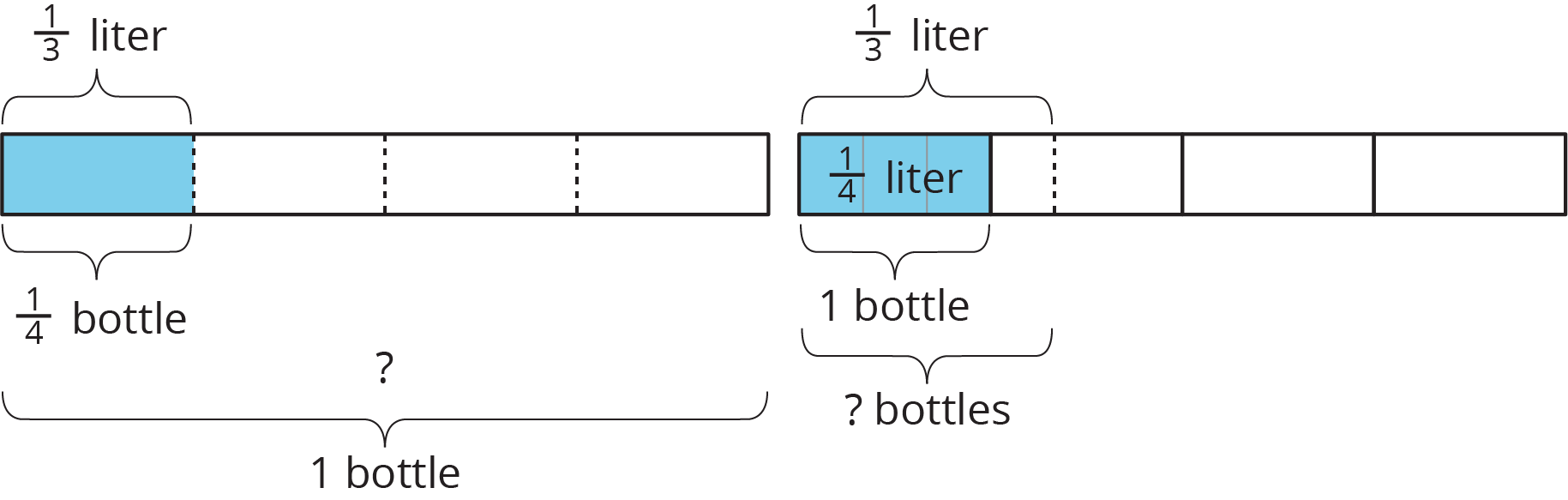 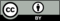 © CC BY Open Up Resources. Adaptations CC BY IM.